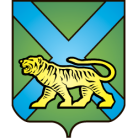 ТЕРРИТОРИАЛЬНАЯ ИЗБИРАТЕЛЬНАЯ КОМИССИЯ
ГОРОДА УССУРИЙСКАРЕШЕНИЕг. Уссурийск
О назначении Т.В Журиловой членом участковой избирательной комиссии с правом решающего голосаизбирательного участка № 2820На основании решения территориальной избирательной комиссии города Уссурийска от 19 февраля 2016 года № 05/02 «Об освобождении члена участковой избирательной комиссии избирательного участка № 2820 Маньковой И.Ю. от обязанностей члена комиссии с правом решающего голоса», в соответствии с пунктом 11 статьи 29 Федерального закона «Об основных гарантиях избирательных прав и права на участие в референдуме граждан Российской Федерации», пунктом 10 статьи 31 Избирательного Кодекса Приморского края, решением Избирательной комиссии Приморского края от 15 мая 2013 года № 860\138 «О кандидатурах, зачисленных в резерв составов участковых комиссий Приморского края избирательных участков с № 2801 по № 2869, с № 3801 по № 3831», территориальная избирательная комиссия города УссурийскаРЕШИЛА:1. Назначить членом участковой избирательной комиссии с правом решающего голоса избирательного участка № 2820 из резерва составов участковых комиссий Приморского края избирательных участков с № 2801 по № 2869 Журилову Татьяну Валентиновну; 1957 года рождения; заведующую хозяйством МОУ «Средней общеобразовательной школы № 14» г. Уссурийска Уссурийского городского округа; образование средне-специальное; кандидатура предложена собранием избирателей по месту работы.2. Выдать члену участковой избирательной комиссии с правом решающего голоса избирательного участка № 2820 Журиловой Татьяне Валентиновне удостоверение установленного образца.3. Направить настоящее решение в Избирательную комиссию Приморского края и в участковую избирательную комиссию избирательного участка № 2820 для сведения.4. Разместить настоящее решение на официальном сайте администрации Уссурийского городского округа в разделе «Территориальная избирательная комиссия города Уссурийска» в информационно-телекоммуникационной сети «Интернет».Председатель комиссии		                     	              О.М. МихайловаСекретарь комиссии				                                      Г.С. Бурдыков19 мая 2016 года                    № 33/05